AGENDA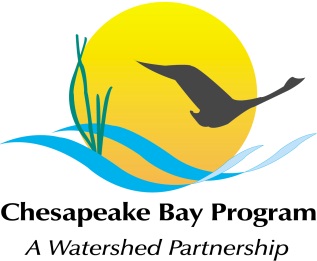 Maintain Healthy Watersheds Goal Implementation Team Conference CallJanuary 17th, 10:00-12:00Call-in#: 866-299-3188, code: 410-267-5731Adobe Link: https://epa.connectsolutions.com/git4/10:00	Welcome, Introductions	Mark Bryer10:15	GIT 4 Strategy DiscussionFocus on getting consensus for a small set of “collective” GIT 4 priority activitiesCandidate activities (see GIT4 2013 Strategy):Healthy watershed ID completion and publication (begun in 2012)Compile existing or, as needed, develop new threat/vulnerability/protection assessments and publish themDevelop/ publish protection outcome metrics Develop and implement educational and advocacy communications for key target audiences (e.g., local governments)Develop video as communication tool to reach target audiences11:30	Prioritize 2013 Agenda Topics	Bryer/ FritzThreat/vulnerability assessments – review of existing state assessments;  identification of gaps and strategies to close gapsCommunications – collaboration to refine and deliver key messages for key decision makers for healthy watershed protection (e.g., local governments)Eastern Brook Trout Joint Venture – potential as a pilot to implement healthy watershed identification, threat/vulnerability assessment, protection adequacy assessment; and to develop protection recommendations and communications.  TNC/William & Mary Project on local protection supportPotential use of CWA 319 grant program funding for healthy watershed protectionPresentations on healthy watershed protection strategies and methods in states outside the Chesapeake Bay watershed (e.g., California, Tennessee)Field Trips to visit protected healthy watersheds – e.g., Dragon Run, VA12:00 Adjourn and next steps